МИНИСТЕРСТВО ВЫСШЕГО И СРЕДНЕ - СПЕЦИАЛЬНОГО ОБРАЗОВАНИЯРЕСПУБЛИКИ УЗБЕКИСТАНСАМАРКАНДСКИЙ ГОСУДАРСТВЕННЫЙ ИНСТИТУТ ИНОСТРАННЫХ ЯЗЫКОВФАКУЛЬТЕТ РОМАНО-ГЕРМАНСКОЙ ФИЛОЛОГИИОТДЕЛЕНИЕ ИТАЛЬЯНСКОГО ЯЗЫКА 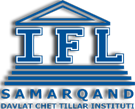 Рефератна тему:« IL MANIFESTO DEL FUTURISMO»Выполнила: студентка группы  4.03 итальян (рус) Агамирзаева Н.Э.  Самарканд 2015Il Manifesto del Futurismo1 La nascitadelFuturismo2 Futurismo:  stile e maggiori esponenti1  Il Manifesto del Futurismofupubblicato in Italia il 5 febbraio 1909 e ripreso da diversigiornalidellapenisolaneigiornisuccessivi. Tuttavia, fu la suapubblicazione, il 20 febbraio 1909 sulgiornalefrancese Le Figaro, a dargli un riconoscimentointernazionale. Lo scopodel Manifesto era attaccare e contrastareivaloritradizionali e mettereallaberlina la borghesiaottocentescache era vista come superata e fuori tempo. Il Futurismofu un movimentoculturaleorganizzato come un’associazionechesiespresseartisticamente, politicamente e ideologicamente. Il capo scuola e il leader culturale del movimentofu FilippoTommaso Marinetti. Il Futurismo rappresentò il dinamismo del mondomoderno, vollecercare con energia e spregiudicatezza di portaretuttoallamassimavelocità, togliendosi di dosso la lentezzadell’ottocento. [1.Paolo Tonini, I manifestidelfuturismoitaliano]   Con iltermineFuturismovieneindicato un movimentoartistico e culturalesviluppatosi in Franciaagliinizi del '900, per poi espandersinelresto dell' Europa e soprattutto in Italia. Qui si diffuse grazie all'intervento del poetaFilippoTommaso Marinetti. Eglisteseil Manifesto del Futurismo, decodificandol'esposizionedellebasi del movimento. I futuristiesploraronoogni forma di espressioneartistica, dallapitturaallascultura e architettura, dallaletteratura al teatro, dallamusicaalladanza, per passare poi allenuovearti come la fotografiaedil cinema. Nemmenol'arteculinariafurisparmiatadall'eclettismofuturista2 Il principio chiave del futurismo è costituito dal concetto di velocità. Il XX secolo, con la suaventatainnovativa, portavanella vita degliuominiunanuovarealtàfatta di fabbriche e catene di montaggiocontinuamenteall'opera per abbattere le tempistiche di produzione.Automobili in aumentogiornodopogiorno.Nuovestrade illuminate da luceartificiale. Nuovimezzi di comunicazione come iltelegrafo e la radio. [2a b c Giordano Bruno Guerri, FilippoTommaso Marinetti, Milano, 2009,  p. 67]L'uomoavvertivaunasensazionenuova, unasorta di percezione di futuro e velocità, sianel tempo chenellospazio, sianellenuovepossibilità di entrare in contattol'uno con l'altroancheritrovandosi in postilontani.Il Futurismosipuòsuddividere in due fasidistinte. La prima, trail 1918 edil 1928, fucaratterizzataprevalentemente da unaideologiaguerrafondaia, fanaticaedanarchica. Presentvaalegamipostcubisti e costruttivisti. La seconda, trail 1929 edil 1938, fupiù affine allelineedellacomunicazionegovernativafascistadell'epoca e piùlegataalleidee del surrealismo.« indietro Con iltermineFuturismovieneindicato un movimentoartistico e culturalesviluppatosi in Franciaagliinizi del '900, per poi espandersinelresto dell' Europa e soprattutto in Italia. Qui si diffuse grazie all'intervento del poetaFilippoTommaso Marinetti. Eglisteseil Manifesto del Futurismo, decodificandol'esposizionedellebasi del movimento. I futuristiesploraronoogni forma di espressioneartistica, dallapitturaallascultura e architettura, dallaletteratura al teatro, dallamusicaalladanza, per passare poi allenuovearti come la fotografiaedil cinema.[3La Gazzetta di corsa con Marinetti Articolo di Luca Traini a pag.15 dellaGazzetta di Mantova dell'8 febbraio 2009 ]Nemmenol'arteculinariafurisparmiatadall'eclettismofuturista.  I futuristiamaronol’energia, ilcoraggio e l’audacia, la guerra e ilpericolo. Inoltreifuturistiebberounapassioneintensa per le creazionidelcapitalismo, la macchina e la tecnicachepotevanomigliorare la vita, aumentarneglistimoli e renderepiùricco lo spettro di esperienzedellaquotidianità. Nell’ambitodellinguaggio Marinetti propose di stravolgereicanonitradizionali. Propose di abolireaggettivi e verbi. Inventò la formula “parole in libertà” cioèsenzaun’organizzazionegrammaticale, ma sostenute solo dall’anarchiadell’espressioneimmediata.Conseguenza di questoatteggiamentofuronol’utilizzo di espressionidialettali, neologismi, invenzioni di suoniedespressioni per manifestare e realizzarel’ispirazione: senzafiltri e canoni.Futuristi: : Luigi Russolo, Carlo Carrà, FilippoTommaso Marinetti, Umberto Boccioni, Gino SeveriniGliintellettualicheformaronoilgruppodeifuturisti e cheoperarono in pittura, scultura, teatro, letteratura, poesia, musica e editoriaeranosostenuti da un intensovitalismocherifiutavaicanoni del passato e cercava di interpretareilfuturo e di valorizzarne in ognimodoicontenuti e le potenzialitàespressive. Lo scopodegliintellettuali e artistiche vi aderirono – fraglialtri Enrico Cavacchioli, ArdengoSoffici, Aldo Palazzeschi, Carlo Carrà, Gino Severini, Umberto Boccioni e naturalmente Marinetti – era svegliare la percezione e utilizzareilprodotto di un’analisisistematicadellesensazioni per interpretare in modoessenziale la realtà.[4Lo stessoquotidianoveronese (ora con testataL'arena)  2008 a pagina 57, Antonio Pantano.]Список использованной литературы:Paolo Tonini, I manifestidelfuturismoitalianoGiordano Bruno Guerri, FilippoTommaso Marinetti, Milano, ArnoldoMondadoriEditore, 2009, ISBN 978-88-0459568-7. p. 67La Gazzetta di corsa con Marinetti Articolo di Luca Traini a pag.15 dellaGazzetta di Mantova dell'8 febbraio 2009Lo stessoquotidianoveronese (ora con testataL'arena) ha ripubblicatoquellepagineil 18 maggio 2008 a pagina 57, sulla base di ricerchedellostudiosoveronese Antonio Pantano.